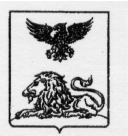 ДЕПАРТАМЕНТ ОБРАЗОВАНИЯ Белгородской областиПРИКАЗ« 31»   марта  2015 года                                                                                           № 1420О проведении областного заочного конкурса знатоков-краеведовВ рамках реализации межведомственного проекта «Развитие детского туризма на территории Белгородской области», в целях активизации и совершенствования туристско-краеведческой и экскурсионной работы в образовательных учреждениях Белгородской области п р и к а з ы в а ю:1. Провести с 01.04.2015 года по 30.11.2015 года областной заочный конкурс знатоков-краеведов (далее – Конкурс).2. Утвердить:2.1. Положение о Конкурсе (Приложение № 1).2.2. Состав оргкомитета (Приложение № 2).3. Ответственность за проведение Конкурса возложить на ГАУДО «Белгородский областной Центр детского и юношеского туризма и экскурсий» (директор В.А. Ченцов). 4. Контроль за исполнением приказа возложить на первого заместителя начальника департамента образования Белгородской области Е.Г. Тишину.Начальник департамента образования Белгородской области                             				И. Шаповалов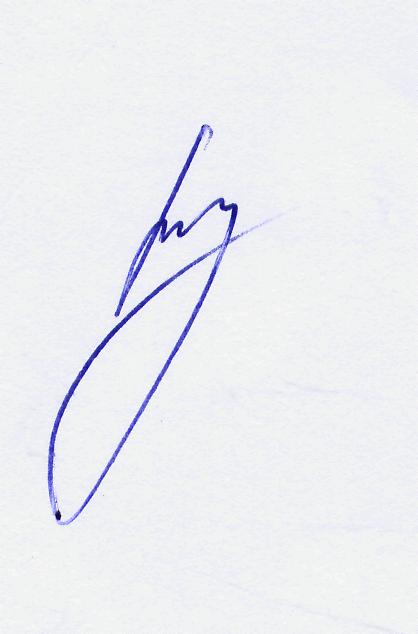 Ченцов В.А., 34-96-29Приложение № 1к приказу департамента образования Белгородской областиот «31»  марта  2015 г.№ 1420П О Л О Ж Е Н И Еоб областном заочном конкурсе знатоков-краеведов1. ОБЩИЕ СВЕДЕНИЯОбластной заочный конкурс знатоков-краеведов (далее – Конкурс), проводится в рамках реализации межведомственного проекта «Развитие детского туризма на территории Белгородской области».2. ЦЕЛИ И ЗАДАЧИ КОНКУРСА – активизация экскурсионной деятельности учащихся образовательных учреждений Белгородской области; – совершенствование форм организации исследовательской работы обучающихся в области краеведения; – углубление и актуализация знаний детей по истории, культуре, природе, духовному наследию родного края;– выявление лучших юных исследователей, лучших педагогов.3. РУКОВОДСТВО КОНКУРСОМРуководство Конкурсом осуществляется департаментом образования Белгородской области, государственным автономным учреждением дополнительного образования «Белгородский областной Центр детского и юношеского туризма и экскурсий». Непосредственное проведение Конкурса возлагается на оргкомитет.Оргкомитет:- формирует задания Конкурса и осуществляет его организационно-методическое обеспечение;- принимает и оценивает работы участников Конкурса; - определяет победителей, призеров.Решения оргкомитета оформляются протоколами и не подлежат пересмотру.4. УЧАСТНИКИ КОНКУРСАВ Конкурсе принимают участие учащиеся 1-11 классов всех образовательных учреждений области. Допускается только индивидуальное участие.5. Порядок проведения КонкурсаКонкурс проводится в формате фото-квеста. Для успешного выполнения заданий конкурса необходимо участие в экскурсиях по районам Белгородской области, посещение экскурсионных объектов и самостоятельная исследовательская работа. Конкурс проводится поэтапно. Этапы проведения: - апрель (01.04. – 30.04.),- май (01.05. – 31.05.),- июнь (01.06. – 30.06.),- июль (01.07. – 31.07.),- август (01.08. – 31.08.),- сентябрь (01.09. – 30.09.),- октябрь (01.10. – 31.10.),- ноябрь (01.11. – 20.11).Задания этапов Конкурса, сроки подачи конкурсных материалов, условия участия и требования к оформлению размещены на сайте ГАУДО «Белгородский областной Центр детского и юношеского туризма и экскурсий»: http://belcdtur.ru/proekt2/index1.htm.Консультации по вопросам проведения Конкурса по телефону 8 (4722) 34-57-02.6. ПОДВЕДЕНИЕ ИТОГОВ КОНКУРСА И НАГРАЖДЕНИЕПобедители и призеры Конкурса определяются по итогам всех этапов: суммируются баллы, набранные участником на протяжении всего Конкурса. По завершении Конкурса высылаются электронные персональные свидетельства для портфолио, с указанием набранных баллов и статуса (Участник, Призер, Победитель).Победители и призеры награждаются дипломами департамента образования Белгородской области. Педагоги, подготовившие победителей и призеров, также получают дипломы департамента образования Белгородской области